全国文化馆年报展示平台操作手册年报平台入口使用电脑端浏览器，输入国家公共文化云网址：https://www.culturedc.cn，在导航栏选择“聚行业”栏目，点击“年报平台”，进入全国文化馆年报展示平台（简称“年报平台”）。   或直接输入年报平台网址：https://www.culturedc.cn/thematic/nbzs/index.html。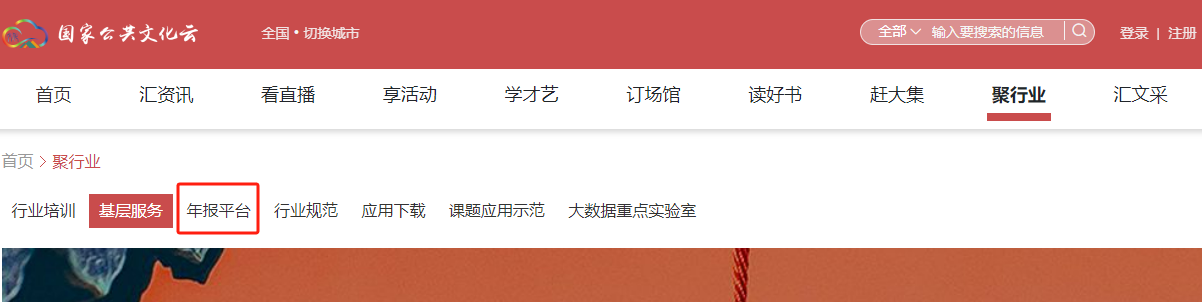 入口用户未登录情况下即可查看全国文化馆年报展示信息，包括年报查询、年报编制、帮助中心等栏目。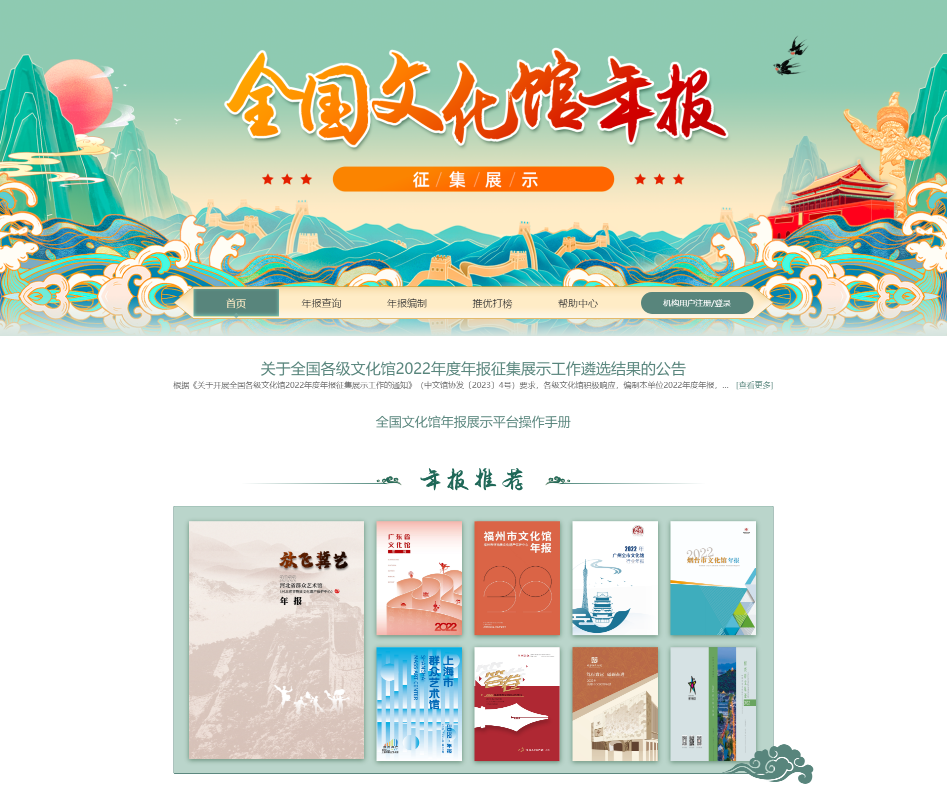 年报平台主页机构用户注册/登录进入年报平台主页，点击“机构用户注册/登录”按钮，前往注册登录页面。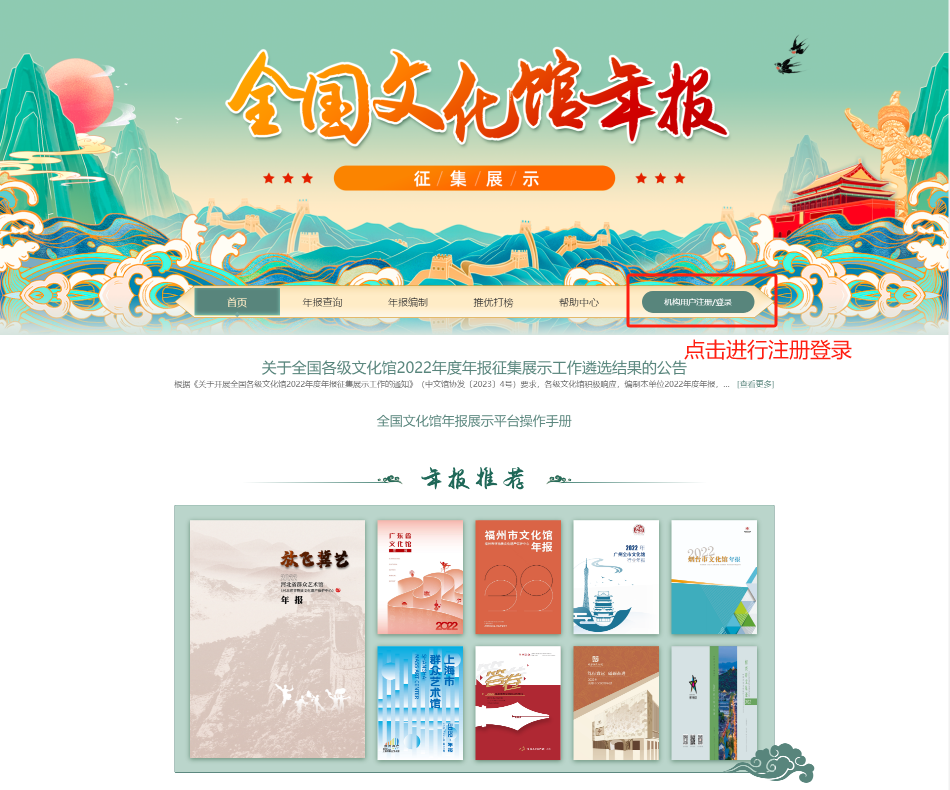 年报平台主页或点击国家公共文化云首页“登录|注册”，前往登录或注册页面。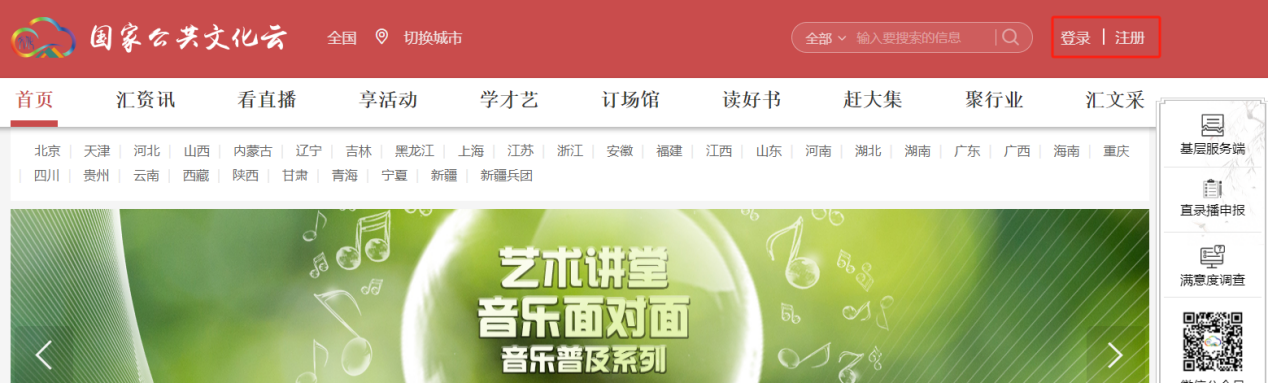 国家公共文化云首页注册未注册成为国家公共文化云机构用户的，点击登录注册页面的“机构用户注册”或“我是机构用户”按钮，前往注册页面。注：已注册成为国家公共文化云机构用户的，跳过注册步骤，直接进行登录。每个单位注册一个国家公共文化云机构用户，已注册过的使用原账号，请勿重复注册。忘记密码需要重置的，请联系国家公共文化云技术支持电话400-0596-087。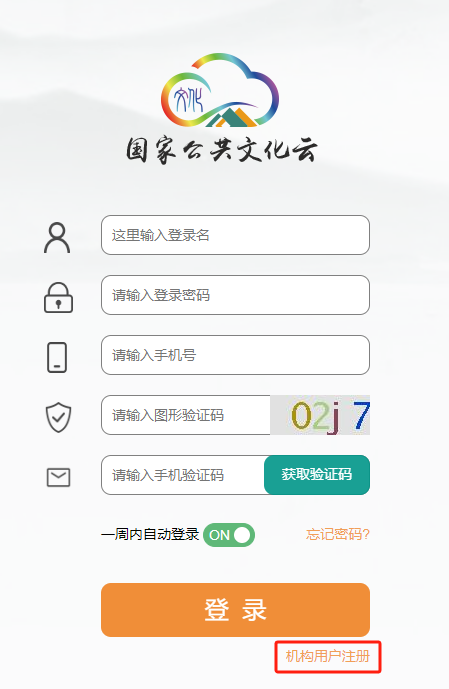 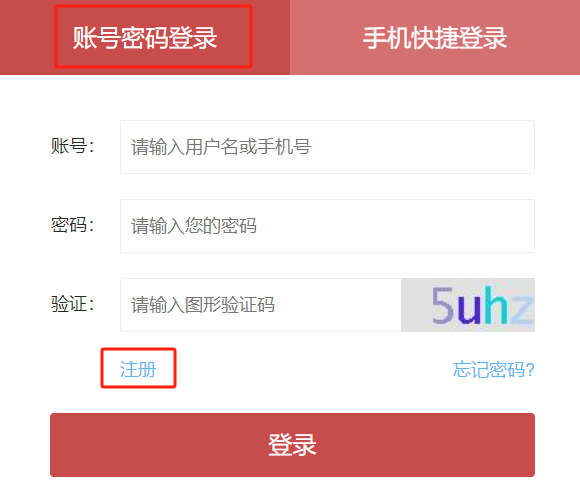 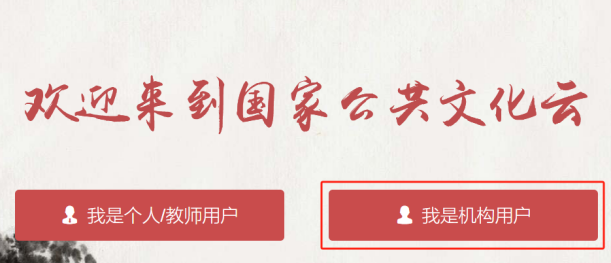 注册途径1                                           注册途径2在注册页面填写用户信息后，点击下一步。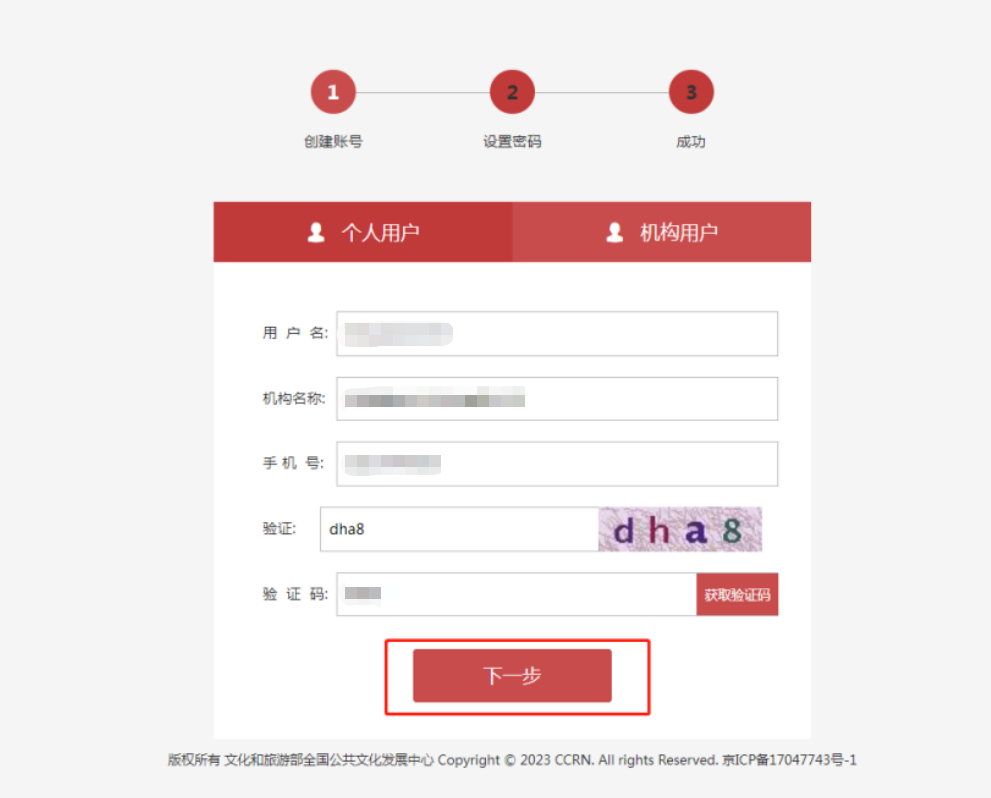  用户注册在设置密码页填写确认密码后，点击确认。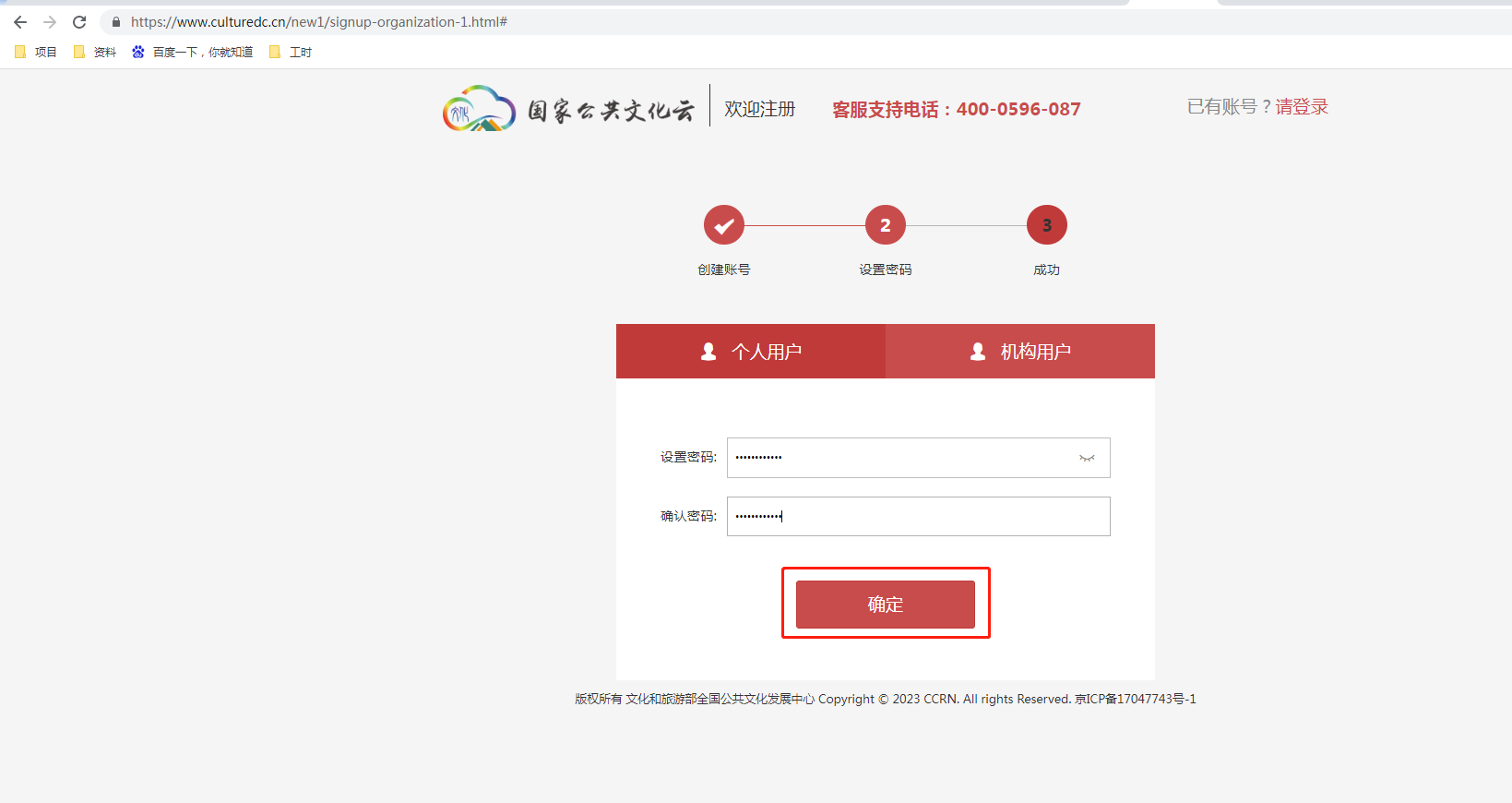  确认密码认证在注册成功页面点击“立即认证”按钮，前往认证页面。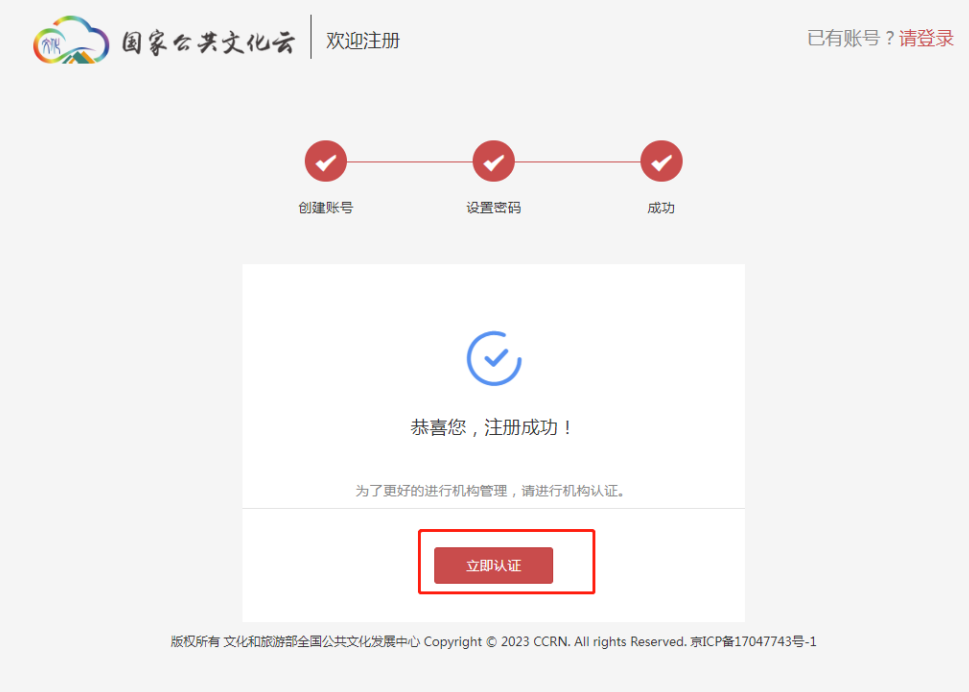  注册成功在认证页面填写并上传相关信息（包括法人证书、授权书、身份证等）后，点击提交审核。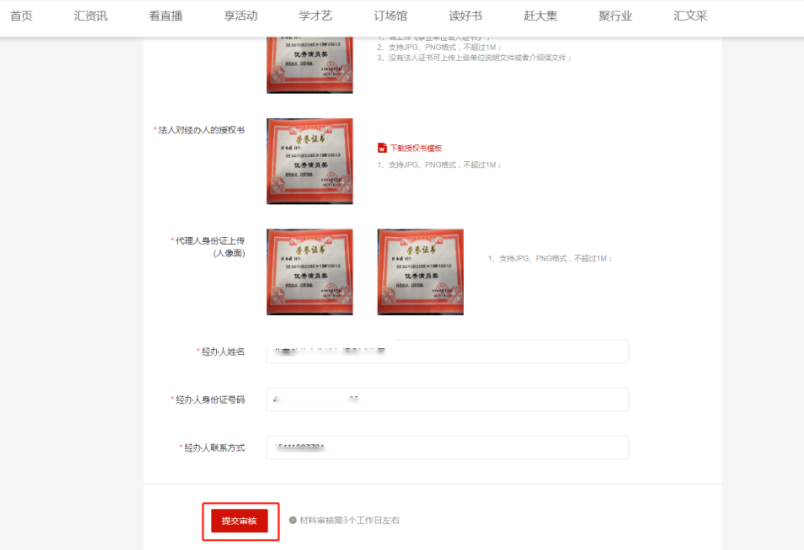 资质认证提交审核提交后等待后台人员审核，一般审核时间为2-3个工作日。注意：首次注册机构用户需在系统完成资质认证审核后才能进入管理后台。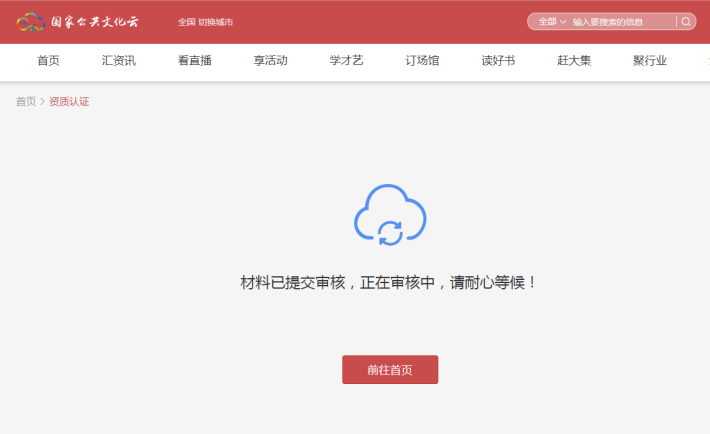 等待审核登录已注册国家公共文化云机构用户的，在登录界面输入机构用户登录名、登录密码、手机号、图形验证码、手机验证码后，点击登录按钮。登录成功进入机构用户管理后台。每个单位注册一个国家公共文化云机构用户，已注册过的使用原账号，请勿重复注册。忘记密码需要重置的，请联系国家公共文化云技术支持电话400-0596-087。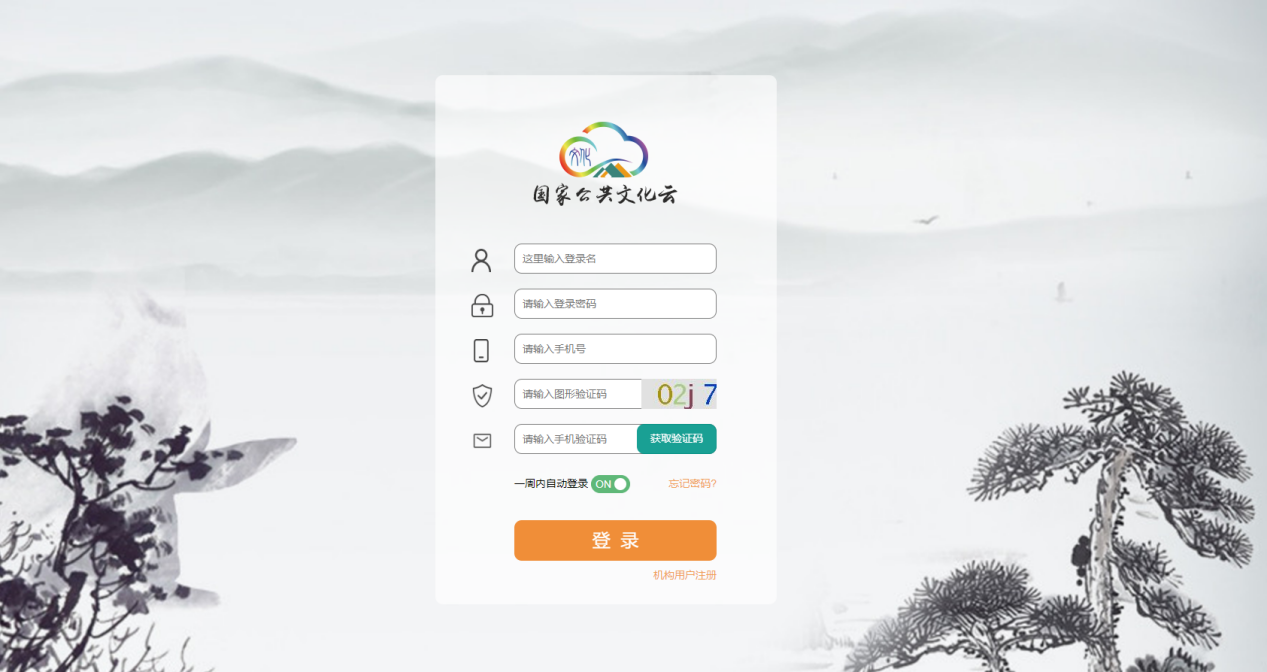 登录页面年报管理点击管理后台顶部“进入主页”按钮，进入管理界面主页。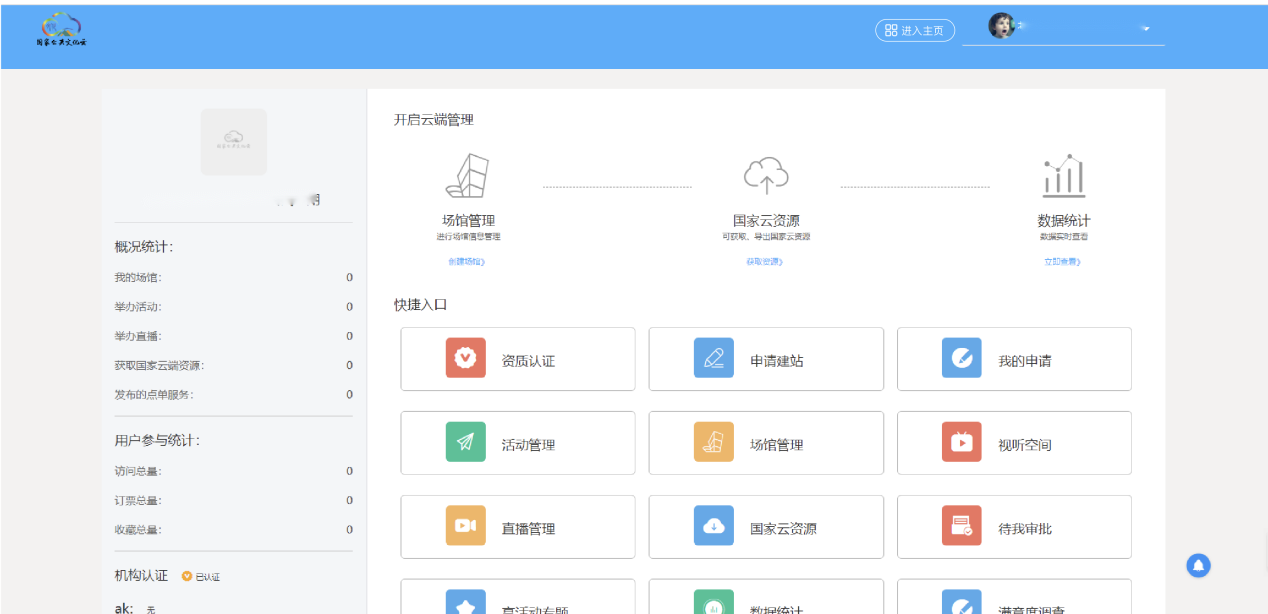 本单位年报管理点击资源管理，选择年报管理下的“本单位年报管理”菜单，可进行本单位年报的新建、查看、编辑、删除、下载和打印。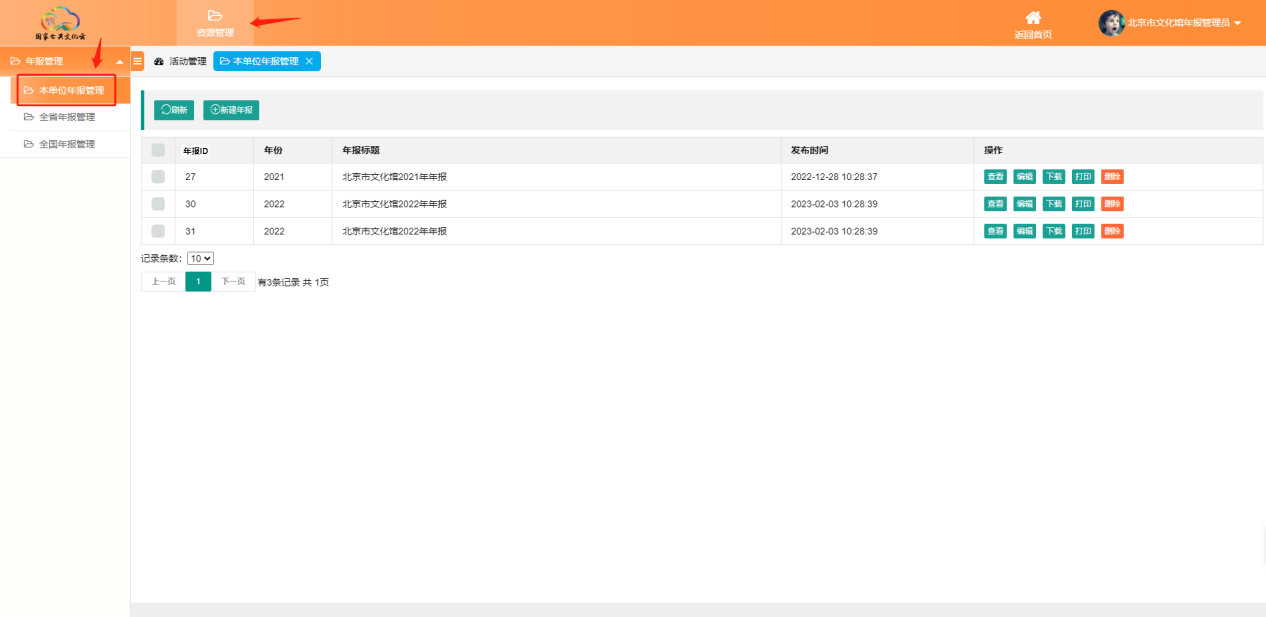 本单位年报管理新建年报点击新建年报按钮，进入新建年报页面。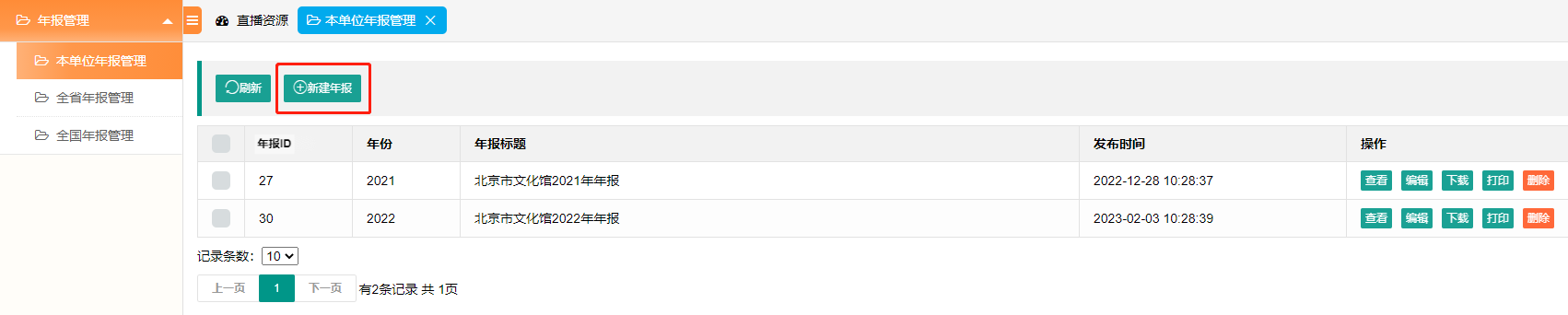  新建在页面按照要求填写年报基本信息、管理信息、联系信息，上传PDF格式电子年报，勾选“同意通过国家公共文化云‘全国文化馆年报展示平台’展示本单位年报”。填写完成后点击提交发布按钮，提交年报。注意：标*为必填项。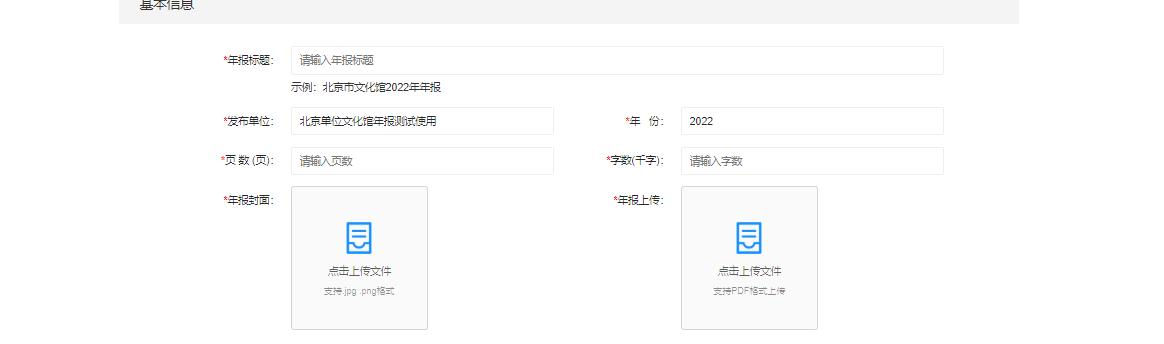 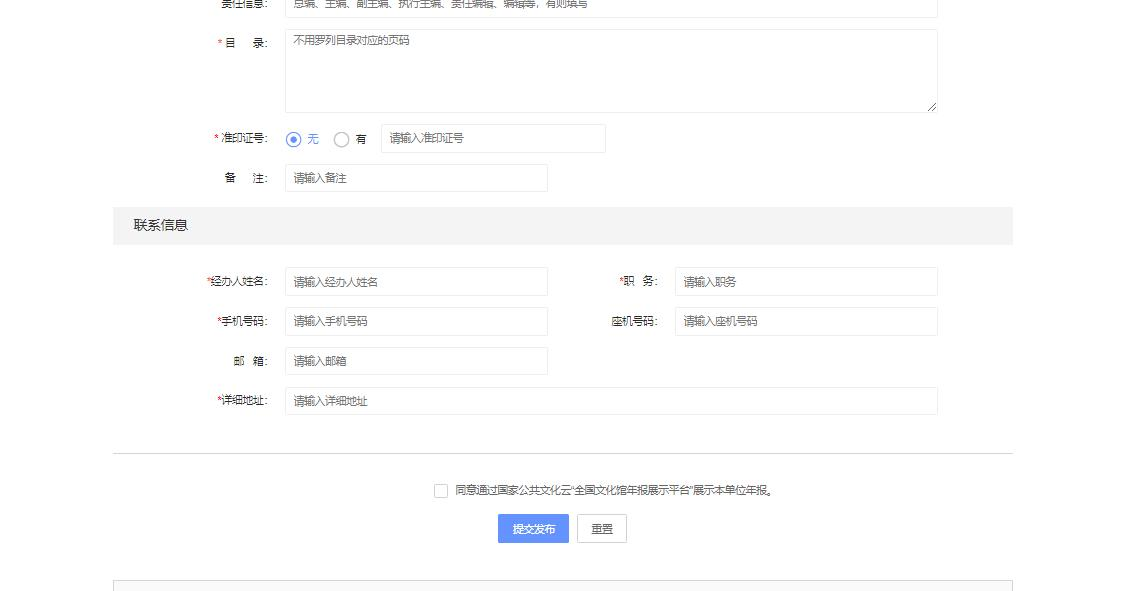 新建年报页面提交后，提示：是否直接打印《年报基本信息表》？如选“否”，则暂不打印。后期如需打印，点击列表页面打印按钮，具体见“打印年报”一节。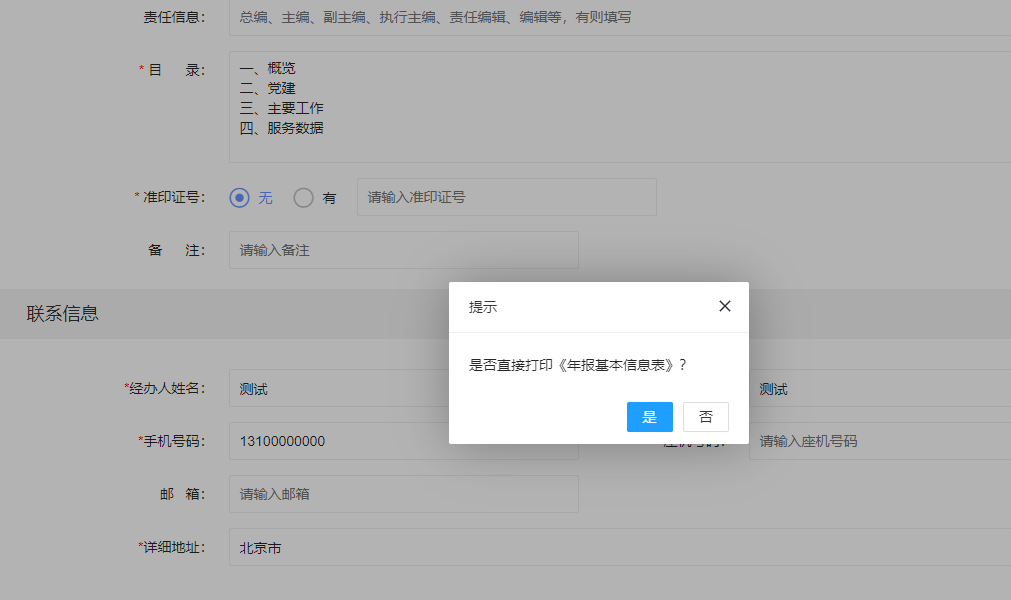 打印提示如选“是”，则弹出预览界面，确认信息无误后，点击页面右上角打印按钮直接打印。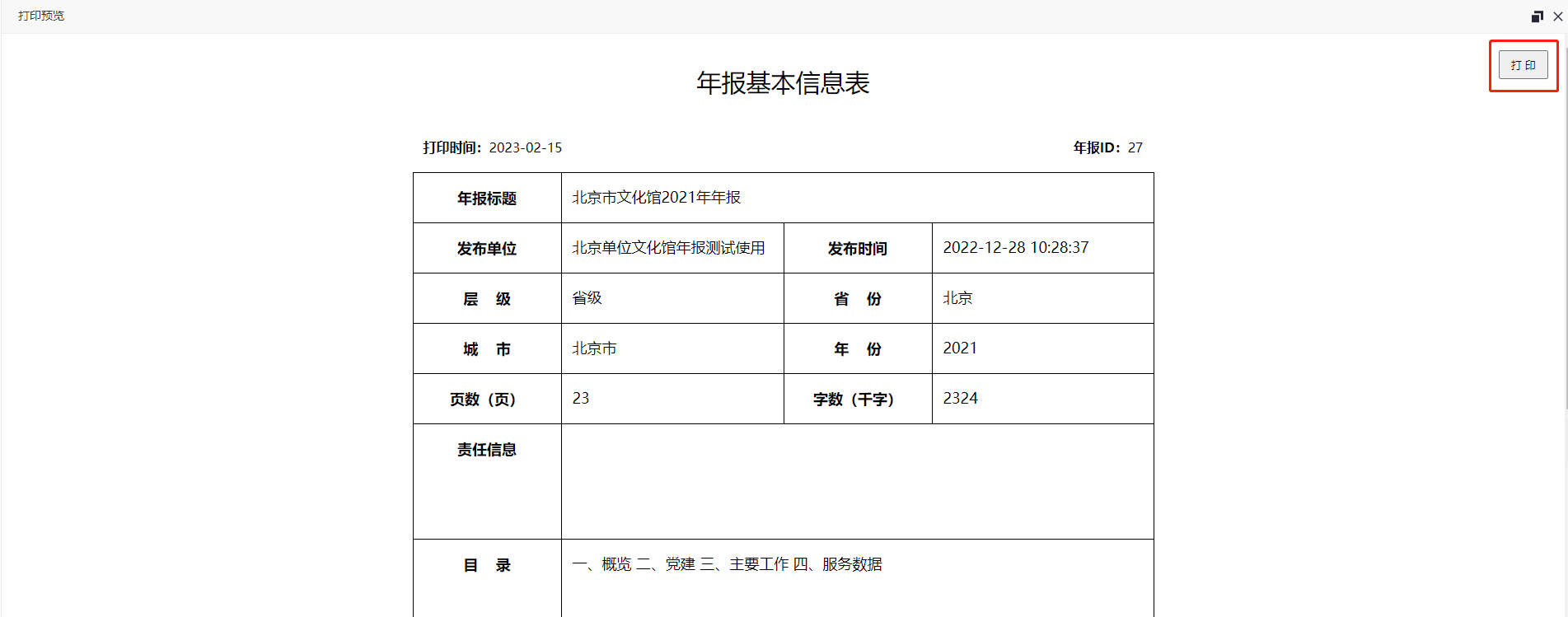 打印预览查看年报点击列表页面查看按钮，可对年报信息进行查看。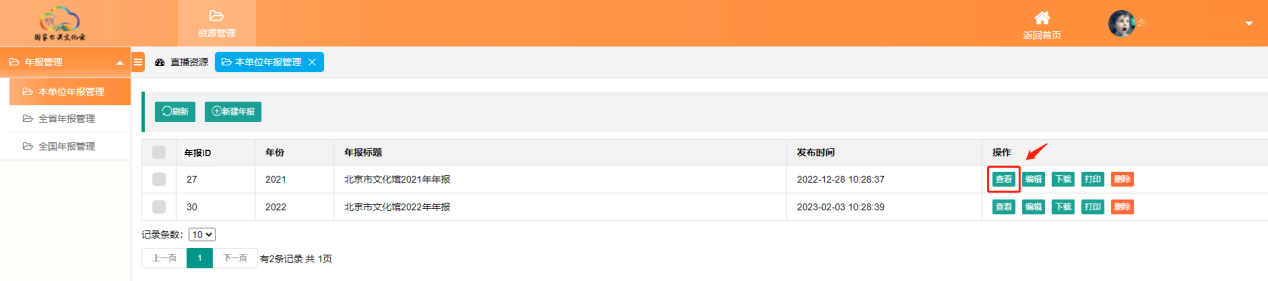 查看编辑年报点击列表页面编辑按钮，可对年报信息进行编辑。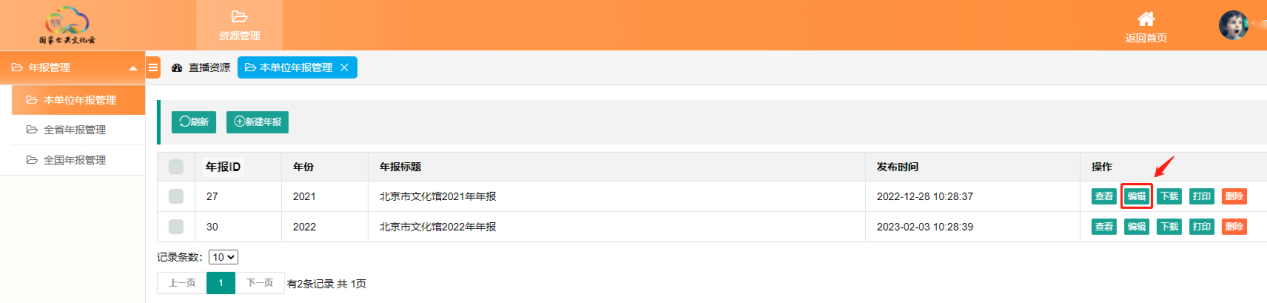 编辑删除年报点击列表页面删除按钮。在弹窗页面中点击删除确认按钮后，完成对年报的删除。年报一经删除无法恢复，须谨慎操作。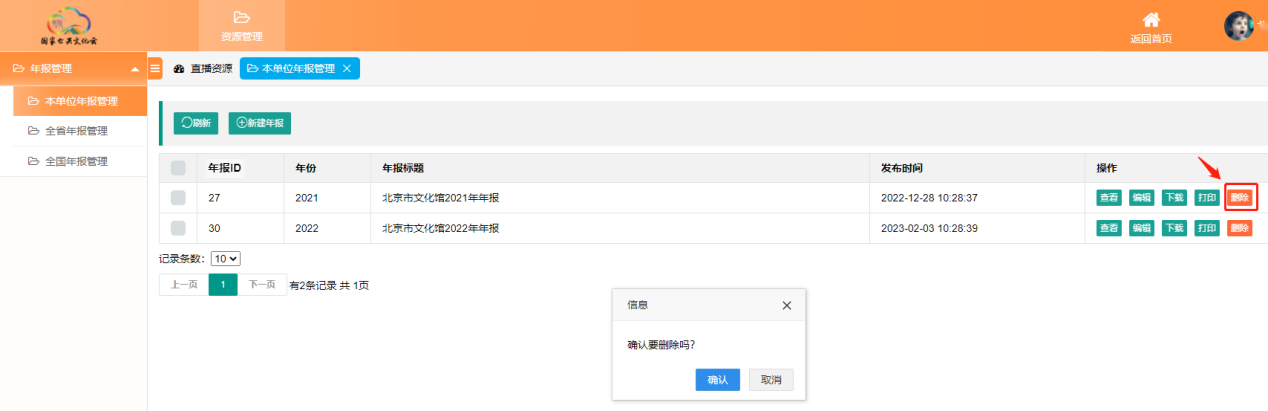 删除下载年报点击列表页面下载按钮，可下载PDF电子年报文件。年报文件名自动更新为：年报ID_年报标题.pdf。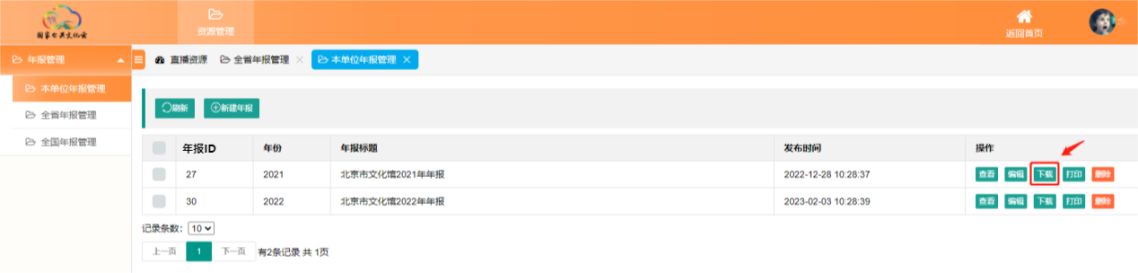 下载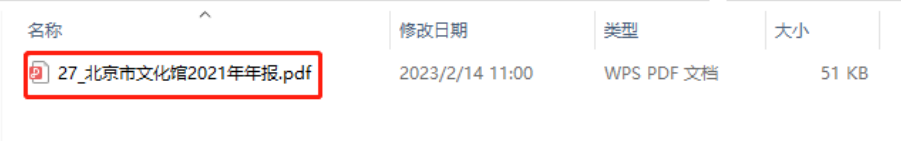 下载后的年报文件打印年报点击列表页面打印按钮，可打印《年报基本信息表》。提交年报时未直接打印《年报基本信息表》的，可通过此功能打印。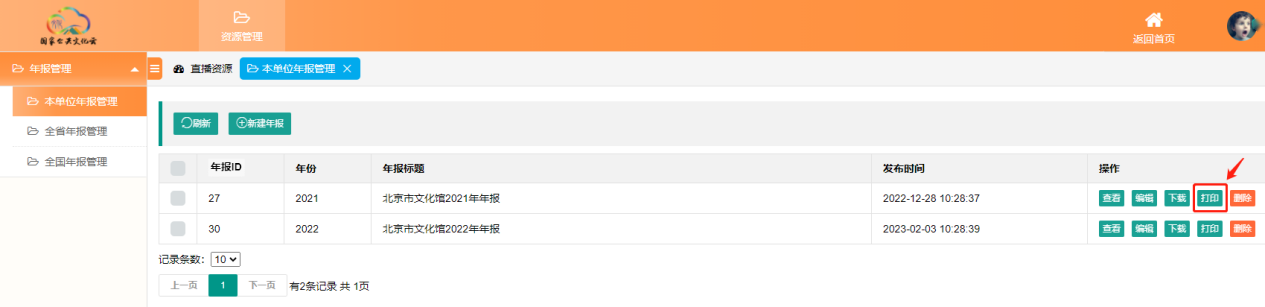 打印在打开的信息预览界面确认无误后连接打印机进行打印。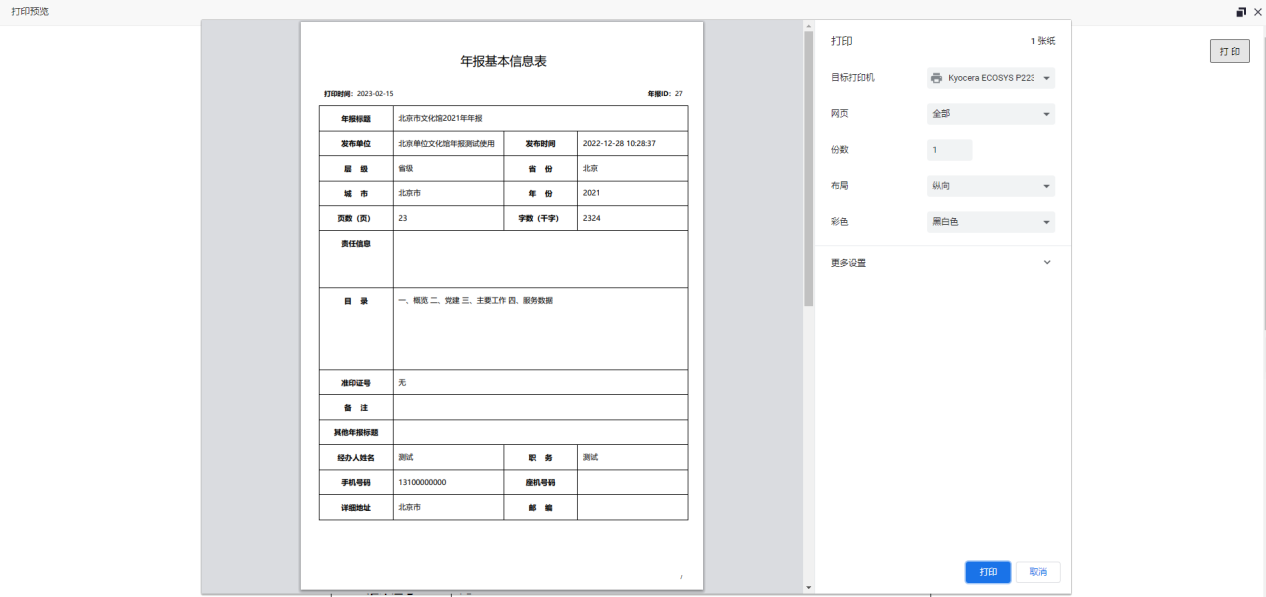 预览全省年报管理省级文化馆除具有本单位年报管理权限之外，还具有全省文化馆年报管理权限，包括进行全省年报查询、查看、下载、打印、导出表格、全部下载功能。如需具有全省年报删除、编辑权限，需额外申请授权。查询年报进入全省年报管理菜单，即可查看到所有已提交的全省年报。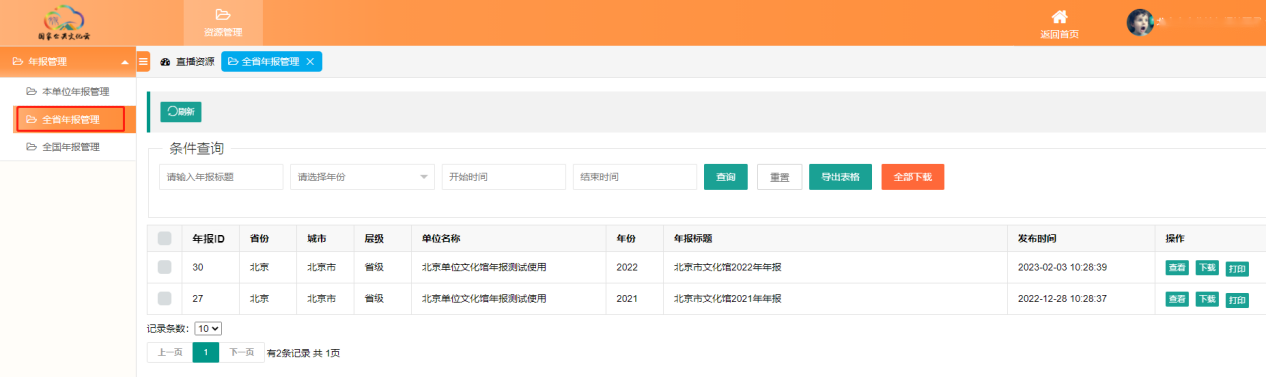 全省年报管理在页面中可输入年报标题、选择年份、选择发布时间进行全省年报信息筛选查询。点击重置按钮清空筛选条件重新加载查询。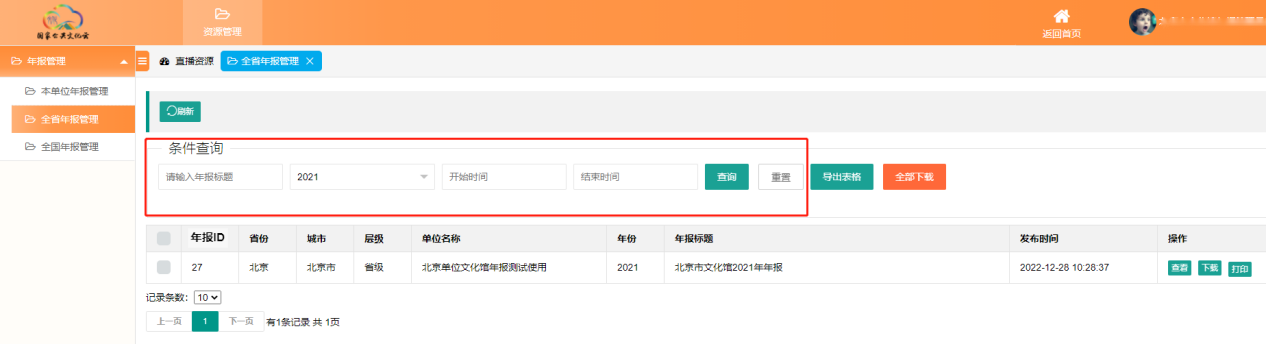 查询查看年报点击列表页面查看按钮，可对年报信息进行查看。与本单位年报管理中查看功能一致。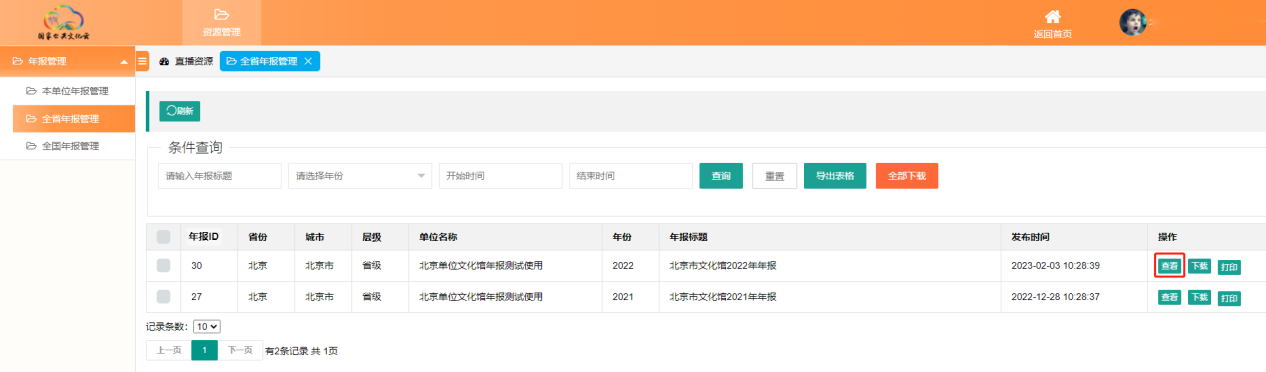 查看下载年报点击列表页面下载按钮，可下载PDF电子年报文件。与本单位年报管理中下载功能一致。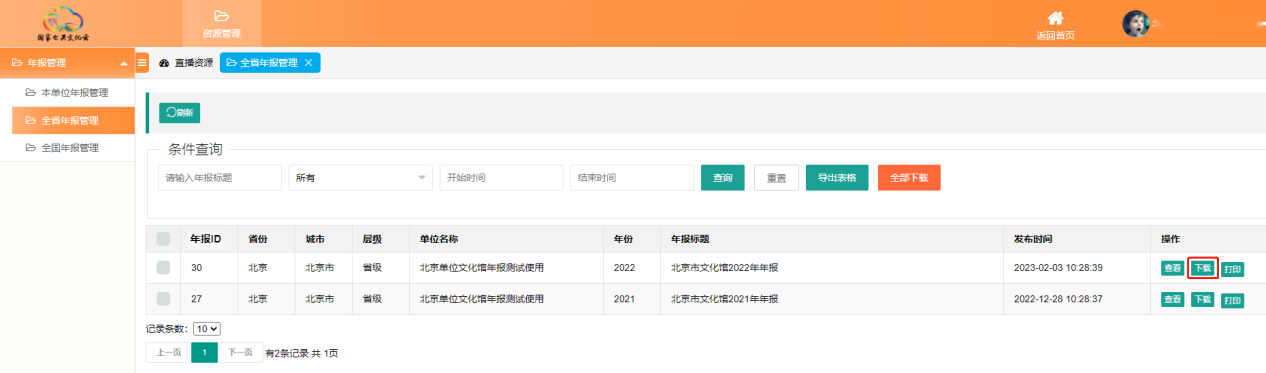 下载打印年报点击列表页面打印按钮，可打印《年报基本信息表》。如各级文化馆在交存纸质年报时忘记打印《年报基本信息表》，省级文化馆可通过该功能补打。与本单位年报管理中打印功能一致。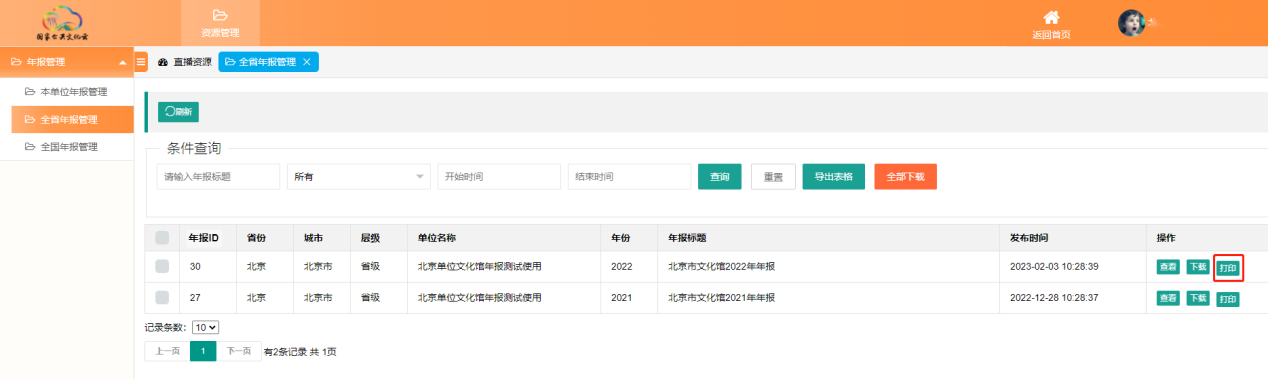 打印导出表格点击导出表格按钮，可将全省已发布（或查询出的）的年报信息以Excel表格形式导出。导出表格包括所有填报的年报信息以及PDF年报文件和封面链接。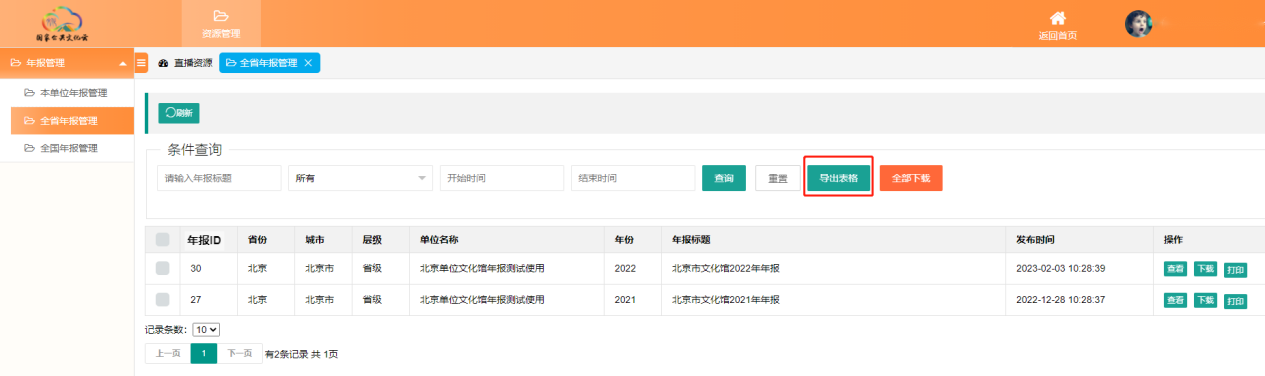 导出表格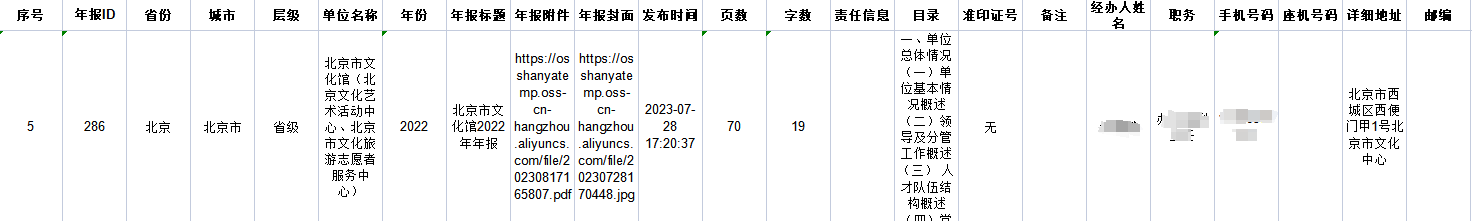 导出后的Excel表格全部下载点击列表页面全部下载按钮，可将全省已发布（或查询出的）的PDF电子年报文件以压缩包形式导出。年报文件名自动更新为：年报ID_年报标题.pdf。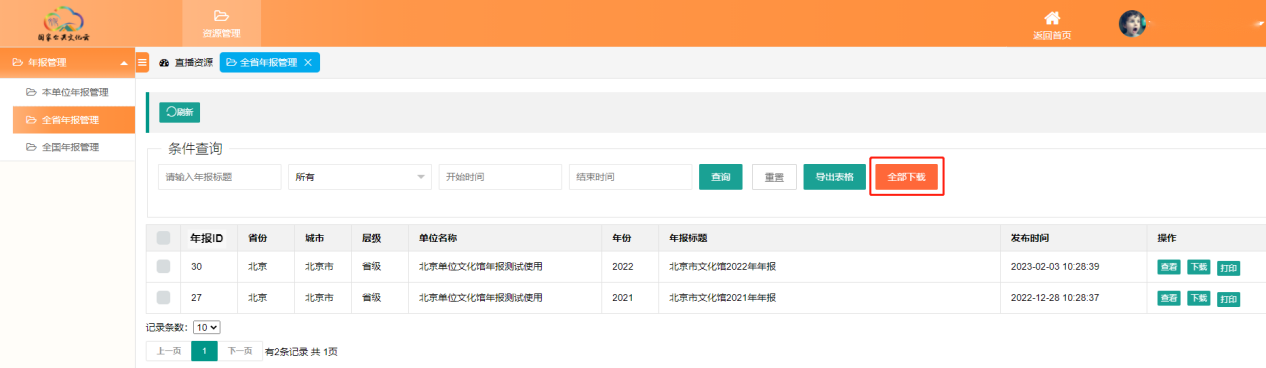 全部下载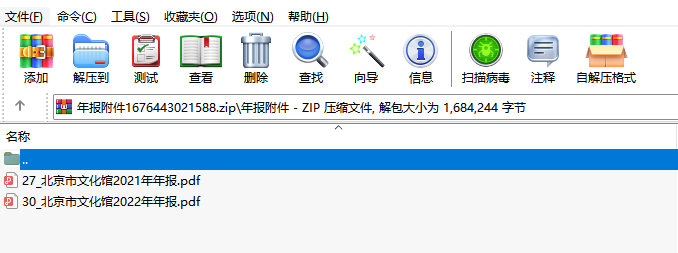 下载后的年报文件压缩包